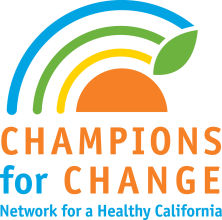 Do you need this template in black and white? Follow these steps to print any template or document in grayscale for black and white printer or copier replications. NOTE: If you have a black and white printer only, the file will automatically print in grayscale. Once you are done entering all your information and editing the template, choose File (or click the Office button in Office 2007), then Print from the menu bar. A print window will pop up. Click on the button titled Properties. 
A new pop-up window will appear with five tabs at the top.  Click on the Color tab. In the Color tab, check the Print in Grayscale box located at the bottom of the pop-up window. Click OK, then click OK again.  Your document will now print out in grayscale!For technical assistance questions, feel free to email Sarah Sciandri at  sarah.sciandri@cdph.ca.gov.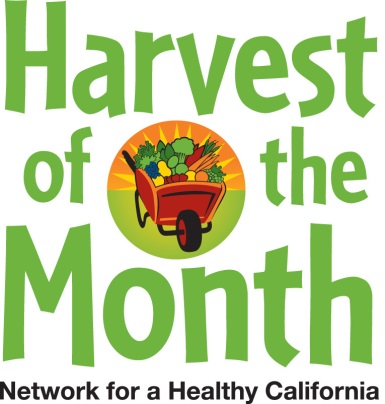 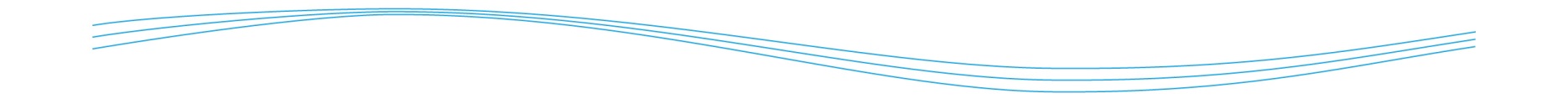 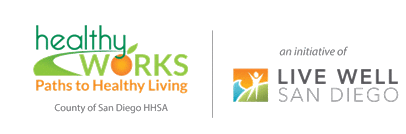 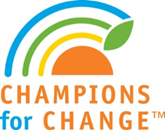 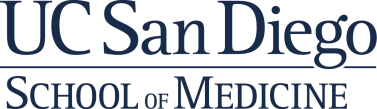 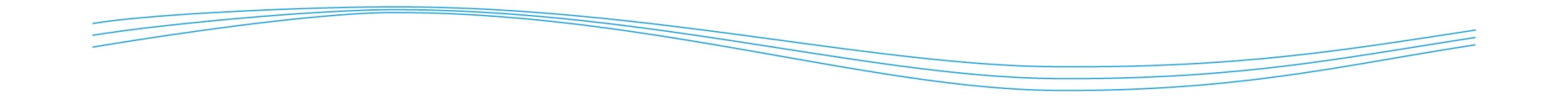 